Die Lokale Aktionsgruppe (LAG) Fläming-Havel e.V. begleitet die ländliche Entwicklung im Bereich des Landkreises Potsdam-Mittelmark und der Stadt Brandenburg an der Havel. Zur Einschätzung Ihres Projektes senden Sie uns das ausgefüllte Projektblatt nebst Anlagen zu. Weitere Informationen zum Verfahren finden Sie am Ende. 
Bearbeitung erfolgt nur bei maschinell ausgefüllten Projektunterlagen! 
Ausfüllhinweis: Das anzukreuzende Kästchen mit einem Doppelklick anklicken und dann „Aktiviert“ auswählen.
Förderung: Die Arbeit der LAG im Rahmen des LEADER-Managements wird gefördert durch die Europäische Union aus dem Europäischen Landwirtschaftsfonds für die Entwicklung des ländlichen Raumes (ELER) und das Land Brandenburg 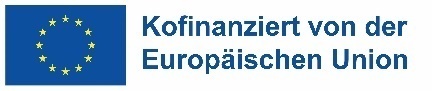 LEADER-Förderung – Überblick über das VerfahrenProjektbezeichnungProjektnummerProjektbezeichnungEingangsdatumAngaben zum ProjektträgerAngaben zum ProjektträgerAngaben zum ProjektträgerAngaben zum ProjektträgerProjektträgerAnschrift des ProjektträgersStraße / Hausnr.Anschrift des ProjektträgersPLZ / Ort (mit OT)AnsprechpersonNameAnsprechpersonTelefon / FaxAnsprechpersonE-MailRechtsform des Projektträgers Natürliche Person Natürliche Person KommuneRechtsform des Projektträgers Verein (eingetragen) Verein (eingetragen) KirchengemeindeRechtsform des Projektträgers Gemeinnütziger Träger Gemeinnütziger Träger Sonstige juristische Person (Stiftung, Unternehmen, ...)Kurz-Check zur ProjektumsetzungKurz-Check zur ProjektumsetzungKurz-Check zur ProjektumsetzungKurz-Check zur ProjektumsetzungKurz-Check zur ProjektumsetzungOrt der MaßnahmeStraße / Hausnr.Ort der MaßnahmePLZ / Ort (mit OT)Ort der MaßnahmeEigentümerOrt der MaßnahmePächterOrt der MaßnahmeIn einem Naturpark	 ja, im Naturpark (bitte ergänzen): ______________________
	 nein In einem Naturpark	 ja, im Naturpark (bitte ergänzen): ______________________
	 nein In einem Naturpark	 ja, im Naturpark (bitte ergänzen): ______________________
	 nein In einem Naturpark	 ja, im Naturpark (bitte ergänzen): ______________________
	 nein RealisierungvonvonvonbisPlanungsstandBitte beachten: Für eine formelle Bewertung müssen alle notwendigen Genehmigungen spätestens bei der Festlegung der Rangfolge (siehe Terminkette des Verfahrens) vorliegen! (Nachweis – siehe Anlagenliste) Projektidee                     Umsetzungsreif (Genehmigungen vorhanden) Projektidee                     Umsetzungsreif (Genehmigungen vorhanden) Projektidee                     Umsetzungsreif (Genehmigungen vorhanden) Projektidee                     Umsetzungsreif (Genehmigungen vorhanden)PlanungsstandBitte beachten: Für eine formelle Bewertung müssen alle notwendigen Genehmigungen spätestens bei der Festlegung der Rangfolge (siehe Terminkette des Verfahrens) vorliegen! (Nachweis – siehe Anlagenliste)Bau- bzw. Umnutzungsgenehmigung ist notwendig:   ja /    neinBau- bzw. Umnutzungsgenehmigung ist notwendig:   ja /    neinBau- bzw. Umnutzungsgenehmigung ist notwendig:   ja /    neinBau- bzw. Umnutzungsgenehmigung ist notwendig:   ja /    neinPlanungsstandBitte beachten: Für eine formelle Bewertung müssen alle notwendigen Genehmigungen spätestens bei der Festlegung der Rangfolge (siehe Terminkette des Verfahrens) vorliegen! (Nachweis – siehe Anlagenliste)Die Bau-bzw. Umnutzungsgenehmigung Die Bau-bzw. Umnutzungsgenehmigung   liegt bereits vor  liegt bereits vorPlanungsstandBitte beachten: Für eine formelle Bewertung müssen alle notwendigen Genehmigungen spätestens bei der Festlegung der Rangfolge (siehe Terminkette des Verfahrens) vorliegen! (Nachweis – siehe Anlagenliste)Die Bau-bzw. Umnutzungsgenehmigung Die Bau-bzw. Umnutzungsgenehmigung   wurde beantragt am: ________________  wurde beantragt am: ________________PlanungsstandBitte beachten: Für eine formelle Bewertung müssen alle notwendigen Genehmigungen spätestens bei der Festlegung der Rangfolge (siehe Terminkette des Verfahrens) vorliegen! (Nachweis – siehe Anlagenliste)Die Bau-bzw. Umnutzungsgenehmigung Die Bau-bzw. Umnutzungsgenehmigung   muss noch beantragt werden.  muss noch beantragt werden.PlanungsstandBitte beachten: Für eine formelle Bewertung müssen alle notwendigen Genehmigungen spätestens bei der Festlegung der Rangfolge (siehe Terminkette des Verfahrens) vorliegen! (Nachweis – siehe Anlagenliste)Sind weitere Genehmigungen (Denkmalschutz, Naturschutz, Wasserrecht etc.) notwendig? Wie ist der aktuelle Planungstand? Sind weitere Genehmigungen (Denkmalschutz, Naturschutz, Wasserrecht etc.) notwendig? Wie ist der aktuelle Planungstand? Sind weitere Genehmigungen (Denkmalschutz, Naturschutz, Wasserrecht etc.) notwendig? Wie ist der aktuelle Planungstand? Sind weitere Genehmigungen (Denkmalschutz, Naturschutz, Wasserrecht etc.) notwendig? Wie ist der aktuelle Planungstand? Projektbeschreibung 
(kurz hier oder als Anlage; Nachweise – siehe Anlagenliste)Was soll realisiert werden? Welche Baumaßnahmen / Arbeitsschritte sollen wann erfolgen?Welche Erfahrung haben Sie im Bereich der geplanten Maßnahmen und in der späteren Nutzung? Wen/Was wollen Sie erreichen? Was soll sich durch die Maßnahme verändern? Welche Probleme sollen durch das Projekt wie gelöst oder welche Bedarfe sollen wie gedeckt werden?Welche lokalen und regionalen Effekte hat das Projekt aus Ihrer Sicht?Allgemeine Kriterien der Regionalen Entwicklungsstrategie (RES) der LAG Fläming-Havel Einbindung von Partnern / interkommunale Zusammenarbeit (Nachweis – siehe Anlagenliste) Mit wem entwickeln Sie das Vorhaben gemeinsam? Wie wollen Sie Ihr Vorhaben vernetzen (räumlich/ inhaltlich)?  Innovativer oder modellhafter Charakter: Was ist das konkret Neuartige an dem Projekt und welche Vorteile bestehen gegenüber bekannten Lösungen? Was macht den Modellcharakter des Projekts aus? Ist ein Erfahrungstransfer geplant?  Schaffung / Erhaltung von Arbeits- und Ausbildungsplätzen: Wie viele Arbeitsplätze werden mit dem Projekt geschaffen / erhalten? Handelt es sich um Vollzeit-, Teilzeit- oder Minijobs? In welchen Bereichen werden die Arbeitsplätze geschaffen / gesichert? Gibt es Ausbildungsplätze? Handelt es sich um eine Existenzgründung? Gleichstellung und Teilhabe: Trägt das Projekt zu einem der folgenden Punkte bei, wenn ja, wie? Geschlechtergerechtigkeit, Integration und Inklusion, Engagement von Kindern und Jugendlichen, Integration von Menschen mit Beeinträchtigungen. Barrierefreiheit: Wie werden die Bedürfnisse von Menschen mit Beeinträchtigungen (u.a. Geh-, Seh-, Hör-, kognitive Einschränkungen) beachtet? Schutz von Natur, Umwelt und Klima: Wie trägt das Projekt zum Schutz bei? Welche Maßnahmen werden für eine nachhaltige Ressourcennutzung getroffen?   Projekt mit landesweiter Bedeutung (Nachweis – siehe Anlagenliste): Inwieweit hat das Projekt eine solche Bedeutung? Zuordnung des Projektes in die Thematisch-inhaltlichen Schwerpunkte und die jeweiligen Handlungsfeldern laut Regionaler Entwicklungsstrategie (RES) der LAG Fläming-HavelZuordnung des Projektes in die Thematisch-inhaltlichen Schwerpunkte und die jeweiligen Handlungsfeldern laut Regionaler Entwicklungsstrategie (RES) der LAG Fläming-HavelZuordnung des Projektes in die Thematisch-inhaltlichen Schwerpunkte und die jeweiligen Handlungsfeldern laut Regionaler Entwicklungsstrategie (RES) der LAG Fläming-HavelWo ordnen Sie Ihr Projekt mit seinen geplanten Wirkungen zu? (Mehrfachnennungen möglich!)Wo ordnen Sie Ihr Projekt mit seinen geplanten Wirkungen zu? (Mehrfachnennungen möglich!)Wo ordnen Sie Ihr Projekt mit seinen geplanten Wirkungen zu? (Mehrfachnennungen möglich!)Sicherung der Daseinsvorsorge in ländlichen Räumen durch Dorfentwicklung und Unterstützung des Ehrenamtes Infrastruktur / Daseinsvorsorge gewährleisten / ausbauen Ortsbild / Naturraum erhalten / entwickelnSicherung der Daseinsvorsorge in ländlichen Räumen durch Dorfentwicklung und Unterstützung des Ehrenamtes nachhaltiges Wohnen unterstützen Erreichbarkeit der Orte verbessernSicherung der Daseinsvorsorge in ländlichen Räumen durch Dorfentwicklung und Unterstützung des Ehrenamtes Ortsgemeinschaften an Entwicklung beteiligen Ehrenamt stärken Förderung von Tourismus- und Freizeitangeboten touristisches Wegenetz erhalten/ verbessern sonstige touristische Infrastruktur pflegen / verbessernFörderung von Tourismus- und Freizeitangeboten Gastronomische / andere touristische Angebote schaffen / erhalten / Qualität erhöhen  Regionale touristische Information, Zusammenarbeit und Vermarktung ausbauenStärkung von nachhaltigem Wirtschaften und Beschäftigung Regionale Beschäftigung und Wertschöpfung sichern / fördern Erzeugung und Vermarktung regionaler ProdukteStärkung von nachhaltigem Wirtschaften und Beschäftigung Innovative, nachhaltige Wirtschaftsweise fördern Innovative, nachhaltige Wirtschaftsweise fördernStärkung von nachhaltigem Wirtschaften und Beschäftigung Regionale Ressourcen umweltverträglich nutzen  Verminderung klimarelevanter Emissionen außerhalb der EnergienutzungStärkung von nachhaltigem Wirtschaften und Beschäftigung Senkung des CO2-Ausstoßes durch Energieeinsparung und Nutzung regionaler erneuerbarer Energien Senkung des CO2-Ausstoßes durch Energieeinsparung und Nutzung regionaler erneuerbarer EnergienKosten- und FinanzierungsplanKosten- und FinanzierungsplanKosten- und FinanzierungsplanKosten- und FinanzierungsplanVoraussichtliche Kosten und Finanzierung (in EUR) (Nachweis – siehe Anlagenliste)Voraussichtliche Kosten und Finanzierung (in EUR) (Nachweis – siehe Anlagenliste)Voraussichtliche Kosten und Finanzierung (in EUR) (Nachweis – siehe Anlagenliste)Voraussichtliche Kosten und Finanzierung (in EUR) (Nachweis – siehe Anlagenliste)GesamtkostenFördersatz in % 
(siehe Anlage Hinweise)Geplante LEADER-FördermittelEigenanteilFür welche Bereiche soll die Förderung eingesetzt werden? (Ggf. Einzelmaßnahmen und Kostenpositionen benennen!)Für welche Bereiche soll die Förderung eingesetzt werden? (Ggf. Einzelmaßnahmen und Kostenpositionen benennen!)Für welche Bereiche soll die Förderung eingesetzt werden? (Ggf. Einzelmaßnahmen und Kostenpositionen benennen!)Für welche Bereiche soll die Förderung eingesetzt werden? (Ggf. Einzelmaßnahmen und Kostenpositionen benennen!)Sicherung der Gesamtfinanzierung und Eigenanteil vorhanden Gesamtfinanzierung ist abgesichert durch:  Eigenanteil ist vorhanden Ergänzungen und ErklärungenErgänzungen und ErklärungenWeitere Ergänzungen und AnmerkungenWeitere Ergänzungen und Anmerkungen Beigefügte Anlagen siehe Anlagenliste Beigefügte Anlagen siehe AnlagenlisteEinwilligung zu Datenverarbeitung und Veröffentlichung von ProjektangabenDie LAG Fläming-Havel erhebt Daten von Projektträgern zum Zweck der Projektberatung, -auswahl und Begleitung der Durchführung. Die Angaben und Unterlagen zur Maßnahme werden dem Entscheidungsgremium der LAG zur in Vorbereitung des Votums zur Verfügung gestellt und zu Zwecken des Monitorings und der Evaluierung genutzt. Eine Weitergabe an Dritte findet statt (Bewilligungsbehörde Landesamt für Ländliche Entwicklung, Landwirtschaft und Flurneuordnung; Ministerium für Landwirtschaft, Umwelt und Klimaschutz des Landes Brandenburg und deren Auftragnehmer). Projektträger haben das Recht, der Verwendung ihrer Daten zum Zweck der Übersendung von Informationsmaterial jederzeit zu widersprechen. Zudem sind sie berechtigt, Auskunft über die bei der LAG gespeicherten Daten über sie zu beantragen sowie bei Unrichtigkeit der Daten eine Berichtigung oder bei unzulässiger Datenspeicherung die Löschung der Daten zu fordern.  Ich bin / Wir sind einverstanden, dass die LAG Fläming-Havel bei positiv erfolgter Beschlussfassung im Projektauswahlverfahren der LAG, nach Bewilligung, Durchführung oder Abschluss der Maßnahme im Rahmen der Öffentlichkeitsarbeit informiert. Die LAG Fläming-Havel darf zukünftig meine/unsere E-Mailadresse für das Zusenden von Informationen nach satzungsgemäßen Zwecken des Vereins verwenden.Mit meiner Unterschrift bestätige ich/ bestätigen wir, dass die LAG Fläming-Havel der Informationspflicht zur Erhebung personenbezogener Daten nachgekommen ist und der Erhebung und Verarbeitung von Daten zu oben genanntem Zweck zugestimmt wird (gemäß EU-Datenschutzgrundverordnung). Einwilligung zu Datenverarbeitung und Veröffentlichung von ProjektangabenDie LAG Fläming-Havel erhebt Daten von Projektträgern zum Zweck der Projektberatung, -auswahl und Begleitung der Durchführung. Die Angaben und Unterlagen zur Maßnahme werden dem Entscheidungsgremium der LAG zur in Vorbereitung des Votums zur Verfügung gestellt und zu Zwecken des Monitorings und der Evaluierung genutzt. Eine Weitergabe an Dritte findet statt (Bewilligungsbehörde Landesamt für Ländliche Entwicklung, Landwirtschaft und Flurneuordnung; Ministerium für Landwirtschaft, Umwelt und Klimaschutz des Landes Brandenburg und deren Auftragnehmer). Projektträger haben das Recht, der Verwendung ihrer Daten zum Zweck der Übersendung von Informationsmaterial jederzeit zu widersprechen. Zudem sind sie berechtigt, Auskunft über die bei der LAG gespeicherten Daten über sie zu beantragen sowie bei Unrichtigkeit der Daten eine Berichtigung oder bei unzulässiger Datenspeicherung die Löschung der Daten zu fordern.  Ich bin / Wir sind einverstanden, dass die LAG Fläming-Havel bei positiv erfolgter Beschlussfassung im Projektauswahlverfahren der LAG, nach Bewilligung, Durchführung oder Abschluss der Maßnahme im Rahmen der Öffentlichkeitsarbeit informiert. Die LAG Fläming-Havel darf zukünftig meine/unsere E-Mailadresse für das Zusenden von Informationen nach satzungsgemäßen Zwecken des Vereins verwenden.Mit meiner Unterschrift bestätige ich/ bestätigen wir, dass die LAG Fläming-Havel der Informationspflicht zur Erhebung personenbezogener Daten nachgekommen ist und der Erhebung und Verarbeitung von Daten zu oben genanntem Zweck zugestimmt wird (gemäß EU-Datenschutzgrundverordnung). Datum / UnterschriftHintergrund und VoraussetzungenZur Vergabe des Fördermittelbudgets je LEADER-Region müssen alle Projekte ein Projektauswahlverfahren durchlaufenProjekte, die im Rahmen der ländlichen Entwicklung gefördert werden sollen, müssen mindestens einem Thematisch-inhaltlichen Schwerpunkt und Handlungsfeld der RES 2023 - 2027 der LAG zugeordnet werden können. Voraussetzung für die Bewertung durch die LAG ist ein ausgefülltes Projektblatt, das der Antragsteller (mit Unterstützung durch Regionalmanagement) erstellt. Die Projektblätter müssen spätestens zum jeweiligen Stichtag (i.d.R. 2 pro Jahr - rechtzeitige Bekanntgabe auf der Internetseite der LAG) für die weitere Bearbeitung im Regionalbüro vorliegen. Grundlage für die Bewertung durch den Vorstand der LAG sind die Projektauswahlkriterien laut RES.Ablauf des 2-stufigen VerfahrensBei der LEADER-Förderung zu berücksichtigen! 
Der rechtliche Partner für die Fördermittelbewilligung ist das Landesamt für ländliche Entwicklung, Landwirtschaft und Flurneuordnung (LELF) in Potsdam OT Groß Glienicke. Dabei ist zu beachten:Die Umsetzung der Maßnahme darf erst mit dem Tag der Einreichung des Förderantrages (Mindestanforderungen beachten!) auf dem Internetportal des LELF auf eigenes Risiko erfolgen. Angebotseinholung und Auftragsvergabe unter Beachtung die Regeln des „Leitfaden Vergabe im Rahmen von ELER-Förderprojekten“, https://eler.brandenburg.de/eler/de/beratung/beratungsstellen-und-adressen/ Unbare Eigenleistungen können nicht als Eigenanteil anerkannt werdenLELF zahlt nur rückwirkend im Prinzip der Erstattung. Vorfinanzierung der gesamten Kosten (bzw. von beherrschbaren Teilbeträgen) muss sichergestellt sein. Eigenanteil muss vor Bewilligung nachgewiesen werdenDie Erstattung erfolgt aufgrund nachvollziehbarer Rechnungen mit dem jeweiligen bewilligten Fördersatz. Die Zahlung muss nachgewiesen werden, Barzahlungen sind nur bis 500 Euro (netto) möglich.Die vollständige Förderung wird erst nach dem geprüften Verwendungsnachweis ausgezahlt